UNIVERSITA’ DEGLI STUDI DI TORINO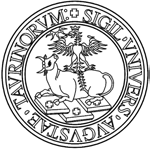     DIREZIONE BILANCIO E CONTRATTI    AREA Amministrazione e Contabilità – Scienze della Natura     SEZIONE Approvvigionamenti MODULO RICHIESTA SPEDIZIONE TRAMITE CORRIERE DIPARTIMENTO DI _____________________________RICHIEDENTE: ______________________________________________________________________SPESA SU PROGETTO: ________________________________________________________________RESPONSABILE FONDO: ______________________________________________________________MOTIVAZIONE DELLA SPEDIZIONE: _______________________________________________________________________________________________________________________________________NOTE PARTICOLARI: ___________________________________________________________________________________________________________________________________________________        DATA                                             FIRMA RICHIEDENTE                              FIRMA RESPONSABILE FONDI____________                               _______________________                       _______________________Descrizione della spedizioneQuantità